Höstsmällen Magnum 161015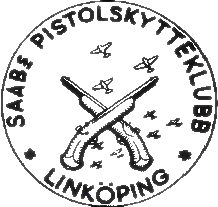 Klass 1 .357 Da-SaKlass 2.44 Da-SaKlass 3 Auto min 9 mmKlass 5 Std. Revolver 6.5Klass 6FriklassKlass 4 Revolver SpecialKrets M Revolver Std 6,5. 161015Särpo.	Särskjut.53	855	2Stn1Stn1Stn1Stn 2Stn 2Stn 2Stn 3Stn 3Stn 3Stn 4Stn 4Stn 4Stn 5Stn 5Stn 5Stn 6Stn 6Stn 6TrTvTotPoäng1Jano MikajKatrineholm6  /  2  6  /26/36/46/46/436/19551302Mats EgnellMotala6  /  2  6  /26/36/46/46/436/19551223Steve TaranderNpk6  /  2  6  /26/36/46/46/436/19551204Nils BäckströmNpk6  /  2  6  /26/36/46/46/436/19551185Hans WalldénVspk6  /  2  6  /26/36/46/46/436/19551176Micael NetzSaab6  /  2  6  /26/36/46/46/436/19551177Rickard HallinMotala6  /  2  6  /25/36/46/46/435/19541238Gunther WohlfarthMotala6  /  2  6  /25/36/46/46/435/19541129Clas SimmerudMotala6  /  2  6  /25/36/46/46/435/195411210Joakim PlejertVpsk6  /  2  6  /24/36/46/46/434/195310711Joakim AdamssonÅby Sk6  /  2  6  /24/36/46/46/434/195310512Rudiger HeynÅby Sk6  /  2  6  /25/36/45/36/434/185210213Guido CristalliSaab6  /  2  6  /24/26/46/46/434/18529114Nils KnutssonSaab6  /  2  6  /25/36/45/36/434/18528615Anita OlssonTorsby6  /  2  6  /24/26/46/46/434/18528416Kalle LandeliusSaab6  /  2  6  /25/35/35/46/333/17509417Mikael NilssonLskf5  /  2  5  /23/26/46/46/431/18499818Thord AldrinFpk5  /  2  4  /25/25/46/46/431/18496019Tony BorénÅby Sk3  /  1  6  /23/26/46/45/329/16458220Mikael RehnholmÅby Sk6  /  2  6  /22/13/26/46/429/15447421Ulla Britt LandeliusSaab5  /  2  6  /10/05/45/36/227/12396422Börje LiljaFpk6  /  2  6  /22/13/23/31/421/14353923Kenneth MuntherÅby Sk4  /  2  3  /22/11/13/32/115/10252224Arne NilssonFpk3  /  2  4  /20/01/11/44/213/112437Stn1Stn1Stn1Stn 2Stn 2Stn 2Stn 3Stn 3Stn 3Stn 4Stn 4Stn 4Stn 5Stn 5Stn 5Stn 6Stn 6Stn 6TrTvPoäng1Mats EgnellMotala6  /  2  6  /26/36/46/46/436/19551192Clas SimmerudMotala6  /  2  6  /26/36/46/46/436/19551143Joakim AdamssonÅby6  /  2  6  /26/36/46/46/436/19551104Nils BäckströmNpk6  /  2  6  /26/35/46/46/435/19541195Micael NetzSaab5  /  2  6  /26/36/46/46/435/19541166Anita OlssonTorsby6  /  2  6  /25/36/46/46/435/19541067Christ. MalmströmEkens Psf6  /  2  6  /24/36/46/46/434/1953938Thord AldrinFpk6  /  2  6  /23/26/46/46/433/1851729Bo LarssonSaab6  /  2  4  /15/36/35/46/432/17499810Tony BorénÅby Sk5  /  2  6  /23/35/45/36/430/18487411Rudiger HeynÅby5  /  2  3  /15/35/34/46/428/174594Stn1Stn1Stn1Stn 2Stn 2Stn 2Stn 3Stn 3Stn 3Stn 4Stn 4Stn 4Stn 5Stn 5Stn 5Stn 6Stn 6Stn 6TrTvPoäng1Rickard HallinMotala6  /  2  6  /26/36/46/46/436/19551182Micael NetzSaab6  /  2  6  /26/36/46/46/436/19551163Alan FrazerFpk6  /  2  6  /26/36/46/46/436/19551134Christ. MalmströmEkens Psf6  /  2  6  /26/36/46/46/436/19551075Jano MikajijKatrineholm6  /  2  6  /25/36/46/46/435/19541126Björn LarssonSaab6  /  2  6  /25/36/46/46/435/1954937Joakim PlejertVspk6  /  2  6  /24/35/36/46/433/18511018Claes EkströmMotala6  /  2  6  /25/35/45/36/233/1649939Magnus WeiderydMotala6  /  2  5  /24/35/46/46/432/19517810Ebbe WeberÅby Sk6  /  2  6  /24/36/44/36/432/18507911Tony BorénÅby Sk3  /  2  6  /22/16/46/46/429/17467312Bo LarssonSaab6  /  2  6  /11/14/26/46/429/14437113Johannes MarkströmA1 Skf6  /  2  4  /23/23/35/36/427/16438414Kjetil LarsenMjölby5  /  2  6  /23/24/35/34/327/15425115Thord AldrinFpk6  /  2  4  /23/24/24/45/326/15417216Gustav CristalliSaab4  /  2  6  /25/33/21/16/425/14396617Daniel AxelssonSaab4  /  2  5  /22/22/21/15/319/12314718Börje LiljaFpk2  /  2  5  /22/11/11/16/417/112862Stn1Stn1Stn1Stn 2Stn 2Stn 2Stn 3Stn 3Stn 3Stn 4Stn 4Stn 4Stn 5Stn 5Stn 5Stn 6Stn 6Stn 6TrTvPoäng1Mats EgnellMotala6  /  2  6  /26/36/46/46/436/19551172Gunther WohlfarthMotala6  /  2  6  /26/36/46/46/436/19551153Hans Wallde´nVSPK6  /  2  6  /26/36/46/46/436/19551124Steve TaranderNpk6  /  2  6  /26/36/46/46/436/19551125Ebbe WeberÅby Sk6  /  2  6  /25/36/46/46/435/19541046Rudiger HeynÅby Sk6  /  2  6  /25/36/46/46/435/19541007Joakim PlejertVSPK6  /  2  6  /26/36/45/46/435/19541008Claes EkströmMotala6  /  2  6  /26/36/45/36/435/18531149Magnus WeiderydMotala6  /  2  6  /2636/45/36/435/18539710Kjetil LarsenMjölby6  /  2  6  /25/36/46/45/434/19539911Andreas EnblomLskf6  /  2  5  /26/35/36/16/134/12469512Björn LarssonSaab6  /  2  6  /25/34/46/46/433/19528513Alan FrazerFpk5  /  2  6  /24/26/46/46/433/18519914Clas SimmerudMotala6  /  2  5  /25/35/36/46/433/18519215Christer KjellbergLskf5  /  2  6  /25/35/36/46/433/18518816Mikael NilssonLskf6  /  2  6  /22/24/36/46/430/17477417Mikael ThybergLskf6  /  2  5  /21/14/23/36/425/14395618Per RydellSaab4  /  2  4  /23/22/22/21/116/112729Stn1Stn1Stn1Stn 2Stn 2Stn 2Stn 3Stn 3Stn 3Stn 4Stn 4Stn 4Stn 5Stn 5Stn 5Stn 6Stn 6Stn 6TrTvTotPoäng1Jano MikajKatrineholm6  /  2  6  /26/36/46/46/436/19551322Steve TaranderNpk6  /  2  6  /26/36/46/46/436/19551283Richard HallinMotala6  /  2  6  /26/36/46/46/436/19551244Anita OlssonTorsby6  /  2  6  /26/36/46/46/436/19551165Claes NilssonA1 Skf6  /  2  6  /25/36/46/46/435/19541106Gustaf CristalliSaab6  /  2  6  /24/26/46/46/434/18521047Chr. MalmströmEkens Psf6  /  2  6  /25/35/36/46/434/18521008Bertil SvärdSaab6  /  2  5  /25/35/46/46/433/19521069Nils KnutssonSaab6  /  2  5  /24/36/45/46/432/19519110Claes EkströmMotala6  /  2  6  /20/05/35/36/428/144280Stn1Stn1Stn1Stn 2Stn 2Stn 2Stn 3Stn 3Stn 3Stn 4Stn 4Stn 4Stn 5Stn 5Stn 5Stn 6Stn 6Stn 6TrTvTotPoäng1Nils BäckströmNpk6  /  2  6  /26/36/46/46/436/19551132Gunther WohlfarthMotala6  /  2  6  /25/36/46/46/435/19541133Ebbe WeberÅby Sk6  /  2  6  /25/36/46/46/435/19541054Hans WaldénVspk6  /  2  5  /26/36/46/46/435/19541005Joakim AdamssonÅby Sk6  /  2  6  /25/36/46/46/435/1954976Kjetil LarsenMjölby6  /  2  6  /24/22/14/46/428/1543727Börje LiljaFpk3  /  2  6  /24/33/33/25/324/1539788Arne NilssonFpk2  /  2  3  /23/22/13/22/215/112630